UPCAP CARE MANAGEMENTRELEASE OF CONFIDENTIAL MEDICAL INFORMATIONPHYSICIAN:	_____________________________________________ADDRESS:	__________________________________________________________________________________________CLIENT:           _____________________________________________	               D.O.B:__________/__________/__________                         _____________________________________________                                        _____________________________________________               SS#:_________________________________MA RECIPIENT ID #_________________________________________The above-named person has been assessed and deemed eligible for enrollment into UPCAP’s Care Management Program.  The medical information being requested is necessary to validate medical eligibility and is also useful in determining service eligibility.  We request this information based on your knowledge of the above named individual and to facilitate our development of a service care plan.  DIAGNOSIS:	Primary: ____________________________________________________________________________Secondary: _________________________________________________________________________
Chronic Illness:	Yes_____	No_____DATE INDIVIDUAL WAS LAST SEEN: _____________________________________Estimated number of months which medical treatment will be required for the diagnosis: _____________________________Estimated number of office / clinic visits: _________X PER _____Week _____Month _____Other Specify________Will this change?  YES________ (When_______________________) NO _____CURRENT MEDICATIONS: (PER CLIENT REPORT, IF CHANGES OR ADDITIONS, PLEASE LIST)ALLERGIES___________________________________________________________________________________________TREATMENT PRESCRIBED: ______________________________________________________________________________AMBULATORY STATUS:                    (1) Independently            (2) With Assist	         (3) Non-AmbulatoryPROGNOSIS: __________________________________________________________________________________________RECENT SURGERY DATE: ___________________________ If applicable, please describe: ________________________________________________________________________________________________________________________________DIET:                                                                                                                                                                                              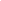 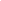 MD APPROVES USE OF HOME DELIVERED MEALS:                                                     YES_____ NO______CONTINUED ON REVERSE SIDEDOES INDIVIDUAL REQUIRE SPECIAL TRANSPORTATION?	             YES_____ NO _____DOES INDIVIDUAL NEED TO BE ACCOMPANIED TO MEDICAL APPOINTMENTS?	YES_____ NO _____UPCAP’S SUPPORTS COORDINATORS ASSESSED THE NEEDS IN THE BELOW CATEGORIES:	DO YOU AGREE AND CERTIFY NEED FOR ASSISTANCE?    _____ YES     _____ NO******************************************************************************************************************************************************ADDITIONAL COMMENTS / HISTORICAL BACKGROUND WHICH MAY BE BENEFICIAL IN SERVING OUR CLIENT:NOTE:	Client is no longer in the work force.****************************************************************************************************************************************************By my signature, I attest that the above named individual meets the nursing facility level of care as established by the Michigan Department of Health and Human Services, and that the person desires to participate in UPCAP’s Care Management/Waiver Program.Physician Signature: _______________________________________________Date:______________________________****************************************************************************************************************************************************CLIENT AUTHORIZATION OR RELEASE OF CONFIDENTIAL MEDICAL INFORMATIONI, ________________ __________________________________, am voluntarily participating in UPCAP Care Management.  I have been informed of this request for medical information and hereby authorize release of all medical records and relevant information which may be requested as a result of my participation in this program.  This authorization will expire on __________________.___________________________________________________		          ______________________________Client’s (Authorized Representative) Signature					           Date___________________________________________________		______________________________Witness or Care Manager Signature							Date****************************************************************************************************************************************************PLEASE RETURN THIS FORM (OR A COPY) TO:UPCAP - CARE MANAGEMENT[Insert Local Office Address]Thank you for your assistance. If you have any questions, please call us at [Insert Phone Number]                                                                                 NAME AND STRENGTHFREQ.PRESCRIBING M.D.NAME AND STRENGTHFREQ.PRESCRIBING M.D.SEE ATTACHED MEDICATION LISTPERSONAL CARE ACTIVITIES:___Eating                                                 ___Dressing___Meal Preparation                                ___Toileting___Transferring                                        ___ Shopping/Errands___Bathing                                               ___Mobility___Laundry                                              ___Grooming___Taking Meds                                      ___HouseworkSERVICES NEEDED:___Specialized Feeding ___Suctioning___Catheters or leg Bags___Bedsore Prevention___Colostomy Care___Range of Motion___Other_________________________________